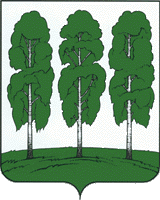 АДМИНИСТРАЦИЯ БЕРЕЗОВСКОГО РАЙОНА ХАНТЫ-МАНСИЙСКОГО АВТОНОМНОГО ОКРУГА – ЮГРЫ ПОСТАНОВЛЕНИЕот  17.01.2022    			       	       	                                                            № 33пгт. БерезовоО внесении изменений в постановление администрации Березовского района от 11.01.2021 № 2 «Об утверждении Положения об осуществлении муниципальным образованием городское поселение Березово в пределах установленных водным законодательством Российской Федерации полномочий собственника водных объектов и информирования населения об ограничениях их использования и признании утратившими силу некоторых муниципальных правовых актов Березовского района» В соответствии с пунктом 1 статьи 5 Федерального закона от 11.06.2021 №193-ФЗ «О внесении изменений в отдельные законодательные акты Российской Федерации», подпунктом б пункта 1 статьи 3 Федерального закона от 11.06.2021 №163-ФЗ "О внесении изменений в Федеральный закон "Об аквакультуре (рыбоводстве) и о внесении изменений в отдельные законодательные акты Российской Федерации" и отдельные законодательные акты Российской Федерации":1. Внести в приложения к постановлению администрации Березовского района от 11.01.2021 № 2 «Об утверждении Положения об осуществлении муниципальным образованием городское поселение Березово в пределах установленных водным законодательством Российской Федерации полномочий собственника водных объектов и информирования населения об ограничениях их использования и признании утратившими силу некоторых муниципальных правовых актов Березовского района» следующие изменения:1.1. в подпункте 2 пункта 4.4 слова "пунктом 11" заменить словами "пунктами 11 и 12";1.2.  подпункт 2 пункта 4.4 дополнить абзацем вторым следующего содержания:«проведение археологических полевых работ;».2. Опубликовать настоящее постановление в газете «Жизнь Югры» и разместить на официальном веб-сайте органов местного самоуправления Березовского района.3.   Настоящее постановление вступает в силу после его официального опубликования и действует с 1 января 2022 года.Глава района                                                                                                П.В. Артеев 